FICHA DE INSCRIPCIÓNENCUENTRO ESTATAL DE JUVENTUD GITANA La juventud gitana y las redes socialesMadrid, 15 de diciembre de 2012Lugar: Sede Central de la Fundación Secretariado Gitano. C/ Ahijones, s/n, MadridAlojamiento y Manutención (solo para asistentes de fuera de Madrid)Alojamiento. Marca con una X las noches de alojamiento que necesitas:La manutención está cubierta por al FSG (cena del día 14 y comida y cena del día 15 de diciembre)PREVISIÓN DE VIAJE (buscar las opciones del viaje y copiarlas con el horario exacto)Medio de Transporte:Observaciones:____________________________________________________________________________________________________________________________________________________________________________________________________________________________________________________________________________________________________________________________________________________Autorización paterna para menores de 18 años:D./Dña. _____________________________________________________________________________________con DNI Nº_____________________, como padre/madre o tutor/tutora de_____________________________________________________, menor de edad, AUTORIZO su participación en el Encuentro Estatal de Juventud Gitana, organizado por la Fundación Secretariado Gitano, que se celebrará en Madrid, el día 15 de diciembre de 2012. Y para ello firmo la presente en _____, el día __, de___, de 2012.Nombre y apellidos:Firma:Enviar inscripciones individuales y datos de viaje a luis.manzano@gitanos.org Fax: 91 422 09 61Fecha límite: 4 de diciembrePlazas limitadas, la inscripción se hará por riguroso orden de llegada de las fichas.Las autorizaciones de los padres/tutores legales de personas menores de 18 años, deberán enviarse escaneadas o por fax con la firma de la persona que autorice.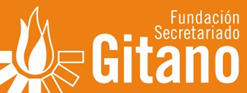 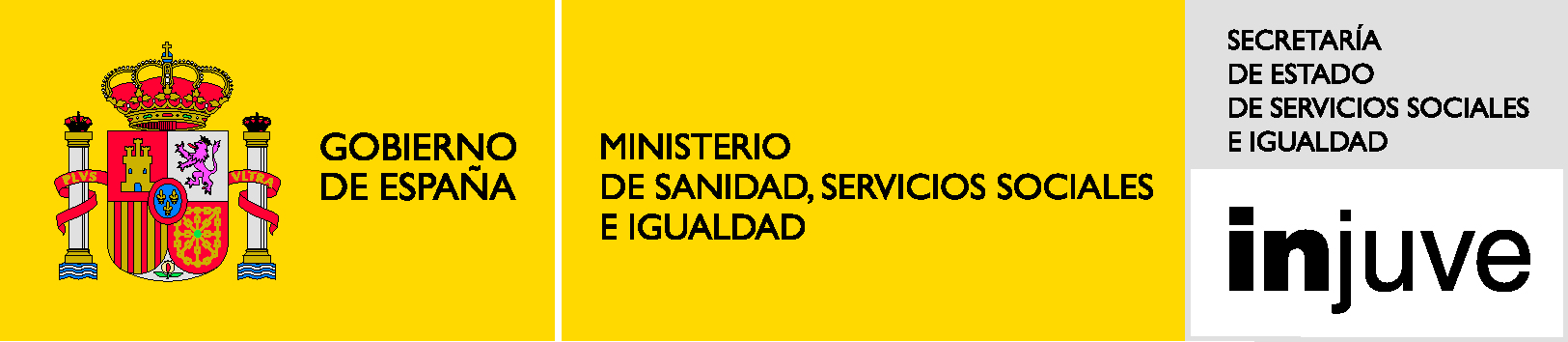 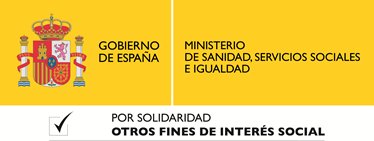 FICHA DE INSCRIPCIÓNFICHA DE INSCRIPCIÓNFICHA DE INSCRIPCIÓNFICHA DE INSCRIPCIÓNApellidosApellidosNombreFecha nacimientoProvinciaEntidad/Dispositivo al que perteneceEntidad/Dispositivo al que perteneceEntidad/Dispositivo al que perteneceMail de contactoMail de contactoTeléfono de contactoTeléfono de contacto14 diciembreNoche de hotel15 diciembreNombre y ApellidosDNI o NIEDatos para el ViajeDatos para el ViajeDatos para el ViajeDatos para el ViajeDatos para el ViajeDatos para el ViajeDatos para el ViajeNombre y ApellidosDNI o NIEIDAIDAIDAVUELTAVUELTAVUELTAVUELTANombre y ApellidosDNI o NIEFechaTrayectoHorarioHorarioFechaTrayectoHorario